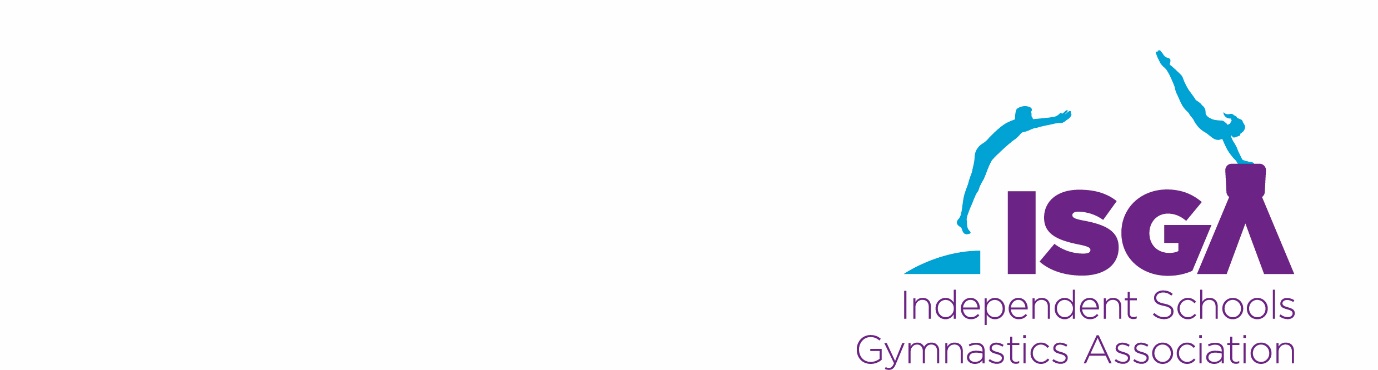  Annual DisclaimerThe Independent Schools Gymnastics Association and Host Schools cannot accept liability for any loss or damage or accident however caused to the person or personal property of any person attending this or any event organised under the auspices of the Association.  It is incumbent upon all teachers, coaches and parents to check with their school that they are adequately insured.If any item is of significant value, schools and parents are advised to check the cover that may be in place under existing policies, (for example, Household Content Insurance and individual School policies) and if in doubt to effect specific insurance to cover the items in question for the duration of this event. It is suggested that this should cover travel to and from the venue.I confirm that I have read and understood the above disclaimer and sign below to show my acceptance of the conditions.Please return to:  Please send to:Please return this hard copy to the I.S.G.A. General Secretary:Miss Linda McNallySt Faith’s SchoolTrumpington RoadCambridgeCB2 8AG 